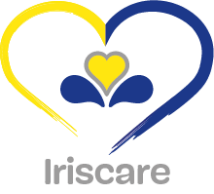 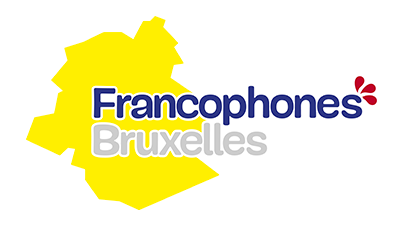 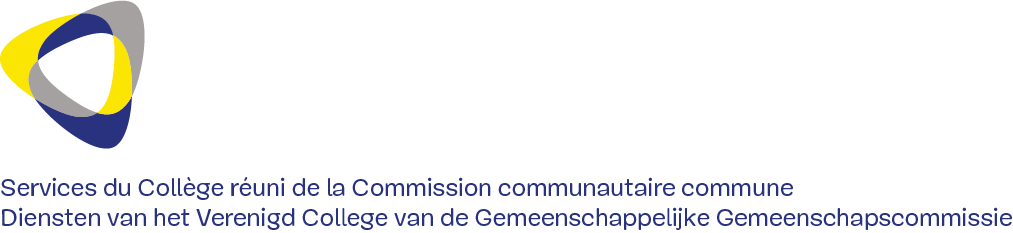 Betreft: het verlenen van toestemming door een wettelijke vertegenwoordiger voor toediening van het Covid-19 vaccin voor personen die hun wil niet meer kunnen uitdrukken. Ondergetekende………………………………………………………………….,  wettelijke vertegenwoordiger van de heer / mevrouw…………………………………………………………………..., verklaart (conform de wet van 22 augustus betreffende de rechten van de patiënt) op basis van de aan mij verstrekte informatie, toestemming te verlenen voor de toediening van het COVID-19 vaccin dat door de instelling wordt verstrekt volgens het compleet vaccinatieschema,  aan de persoon die ik vertegenwoordig.Opgemaakt te …………………………………………………….Datum: …. /…. /…. Handtekening